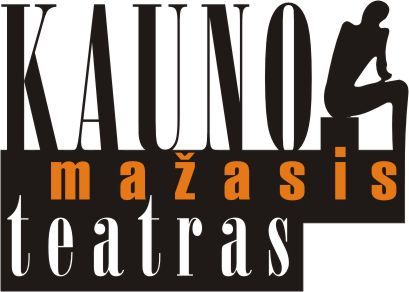 VšĮ Kauno Mažasis TeatrasM.Daukšos g. 34, Kaunas, LT-44283tel./faks.: 8 37 226090, 408470mob.: 8 673 36575Gegužės mėnesio repertuarasBilietų teirautis: M. Daukšos  g. 34, Kaunas. Tel.: 8-37 408470, 226090; Mob.: 8-673-36575 www.bilietai.lt , www.mazasisteatras.lt6 d.Šeštadienis12:00Spektaklis vaikams!LINKSMOS PASAKOS IŠ KIŠENĖSBilieto kaina – 5 Eur Trukmė: 50 min14 d.Sekmadienis12:00Spektaklis vaikams!PREMJERAUla Šimulynaitė KOTONAI PARYŽIUJERež. R. KimbraitėBilieto kaina – 5 Eur Trukmė: 50 min19d.Penktadienis19:00Komiška monodrama!BARAKUDŲ MEDŽIOKLĖ ŽALIEMSRež. Mindaugas Valiukas Bilieto kaina – 10 Eur, 8 Eur Trukmė: 1 h 10 min21 d.Sekmadienis12:00Spektaklis vaikams!Karolina Žernytė NORIU ARKLIUKORež. R. KimbraitėBilieto kaina – 5 Eur Trukmė: 50 min 26 d.Penktadienis19:00Komedija!Lucas Foss MANO AŠRež. A. LebeliūnasBilieto kaina – 11 Eur, 9 Eur Trukmė: 1h 50 min.28 d.Sekmadienis14:00Spektaklis vaikams!  Agnė Dilytė  SIDABRINIS FĖJOS ŠAUKŠTELISRež. A..DilytėBilieto kaina – 5 Eur Trukmė: 1h 05 min.